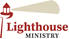 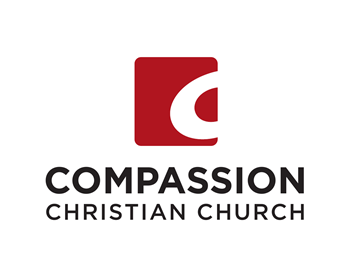 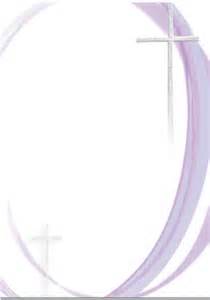 Jesus loves you!He wants you to be with him in HeavenIt’s your choice.Is your life full of peace and joy? It could be!God loves you andWants you to have eternal life.   During this time, let us continue to help you with food.  
Visit the Lighthouse at COMPASSION CHRISTIAN CHURCHFor Lighthouse information, call 912-629-4742  Also, please worship with us ON LINE Wednesday nights       at 6:45pm or Sunday mornings at 9am and 11 am at                               compassionchristian.comThe love of Jesus moves us to show His compassion during this time. We believe only He can lead us to a life changing experience that helps and heals us. When this is all over, please come visit us if you do not have a church home.Jesus loves you!He wants you to be with him in HeavenIt’s your choice.Is your life full of peace and joy? It could be!God loves you andWants you to have eternal life.   During this time, let us continue to help you with food.  
Visit the Lighthouse at COMPASSION CHRISTIAN CHURCHFor Lighthouse information, call 912-629-4742  Also, please worship with us ON LINE Wednesday nights       at 6:45pm or Sunday mornings at 9am and 11 am at                               compassionchristian.comThe love of Jesus moves us to show His compassion during this time. We believe only He can lead us to a life changing experience that helps and heals us. When this is all over, please come visit us if you do not have a church home.